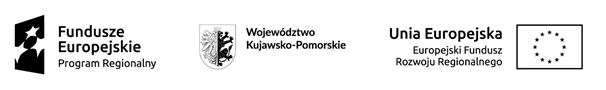 Załącznik nr 1 do załącznika 1 B„Budowa instalacji fotowoltaicznych na obiektach użyteczności publicznej Gminy Lipno”, Część II zamówienia: Budowa instalacji fotowoltaicznych na obiektach stacji uzdatniania wody w Głodowie, Jastrzębiu i Wichowie, oznaczenie sprawy: RGK.271.21.2023INSTALACJA FOTOWOLTAICZNA GŁODOWOMOC INSTALACJI PV – NIE MNIEJSZA NIŻ 49,68 kWpPANEL PV……………………………………………………………………………………………………………Nazwa, model, typ modułu fotowoltaicznegoFALOWNIK ……………………………………………………………………………………………………………Nazwa, model, typ inwerteraOKABLOWANIE:LpWymogiSpełniaNie spełniaUwagi1Rodzaj modułów: monokrystaliczne2Moc modułu min. 0,46 kWp3Współczynnik wypełnienia FF: min. 0,784Sprawność: min. 20,5%5Max napięcie instalacji: 1 000 / 1 500V DC6Tolerancja mocy: 0W/+5W7Temperatura Pracy: +85°C do -40°C8Diody by-pass: 3 szt.9Gwarancja produktu: nie mniej niż 12 lat10Gwarancja mocy: nie mniej niż 25 latLpWymogi (bez uwzględnienia strat w przewodach)SpełniaNie spełniaUwagi1Moc Falownika 50 kW2Sprawność MPPT: min. 98,5%3Rodzaj falownika: beztransformatorowy4Zakres napięć wejściowych  UDC (Udc min - Udc max): 200 – 1 100 V5Sprawność europejska falownika min 98,3%6Maksymalna moc generatora PV (Pdc max) min.  75 kWp7Wykrywanie przebicia/monitorowanie sieci8Moc skuteczna AC: 50 kW9Gwarancja na falownik: nie mniej niż 10 latLpWymogi SpełniaNie spełniaUwagiOKABLOWANIE DCOKABLOWANIE DCOKABLOWANIE DCOKABLOWANIE DCOKABLOWANIE DC1min. 1x6 mm2OKABLOWANIE ACOKABLOWANIE ACOKABLOWANIE ACOKABLOWANIE ACOKABLOWANIE AC2YAKXS min. 4x35 mm2, ma być zgodne 
z normą europejską, z zastrzeżeniem: 
średnicę kabla należy dobrać, zgodnie 
z wymogami technicznymi i dobrą praktyką instalatorską, w stosunku do mocy falownika i odległości pomiędzy falownikiem 
